ŠOLSKI CENTER Na gradu 4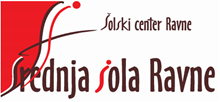 Na gradu 4a                                                    RAVNE NA KOROŠKEM                                                                                   Iden. štev.:  27201163tel.  059222608, 059222600 fax. 059222619Ravne na Koroškem, 22.  januar 2019OBVESTILOObveščamo Vas, da v sodelovanju z DRUŠTVOM ENERGETIKE Ravne na Koroškem, organiziramo seminar za pripravo energetskih kadrov za prvo in občasno preverjanje znanja. Občasni preizkus znanja morajo opraviti delavci, ki so izpit opravili 2014 in prej. Usposabljanje bo potekalo na naši šoli od februarja do aprila 2019. Po končanem usposabljanju bo Komisija za preizkus znanja opravila na Ravnah preverjanje znanja.V pripravi udeležencem nudimo ustrezne učne pripomočke in predavanja. S predavanji splošnega dela tečaja bomo začeli v ponedeljek, 11. februarja 2019 ob 15.00uri.Predavanja splošnega dela:  VZD – VARNOST IN ZDRAVJE PRI DELU  /g. Franc ČEGOVNIK/TPS – TEHNIČNI PREDPISI IN STANDARDI  / g. Nikolaj SONJAK  /                             VO – VARSTVO OKOLJA  / ga. Berta GREŠOVNIK /                            VP – VARSTVO PRED POŽAROM / g. Andrej ŠPILER /Predavanja za prvo preverjanje znanja so obvezna. Za občasno preverjanje predavanja niso obvezna.  Pri  uvodni uri bomo uredili dokumentacijo in razdelili učno gradivo. Za strokovni del tečaja bomo izdelali program, ko bo znana evidenca udeležencev usposabljanja.Za prvo preverjanje znanja rabimo:  -    ustrezno spričevalo o strokovni izobrazbi,prijavo za prvo preverjanje znanja / obrazec prilagamo /,poročilo mentorja / praktični del / in potrdilo mentorja,-     potrdilo o delovnih izkušnjah.Za občasni preizkus znanja rabimo naslednje dokumente:potrdilo o prvem preverjanju znanja ali zadnjem občasnem preizkusu,prijavo za občasno preverjanje znanja.Cenik za teoretični del strokovnega usposabljanja za prvi preizkus znanja za: Teoretični del strokovnega usposabljanja za občasni preizkus znanja:                           250,00 €Kotizacijo morate poravnati do začetka predavanj na: ŠOLSKI CENTER Na gradu 4,  OE SREDNJA ŠOLA Na gradu 4a, RAVNE NA KOR.  /PODRAČUN PRI UJP:  01100-6000025243   /urad Slov. Bistrica/.Potrdilo priložite dokumentaciji. Cenik izpitov je na uradni stani ZDES-a. Račun za izpit vam bomo poslali na podlagi vaših prijav.Prijave zbiramo do 7. februarja 2019.Preverite ali so vaša potrdila za upravljanje z energetskimi napravami še veljavna oziroma ali ste za to kar opravljate ustrezno usposobljeni.Prijazen pozdrav! Organizator izobraž. odraslih                                                                         Ravnateljica OE:      Roman Popič                                                                                        mag. Ivanka Stopar, prof. čas11. februar 201914. februar 209825. februar 201926. februar 2019U15.00 – 15.30UVOD – OTVORITEV SEMINARJA115.30 – 16.15VARNOST IN ZDRAVJE PRI DELUTEHNIČNI PREDPISI IN STANDARDIVARSTVO OKOLJAVARSTVO PRED POŽAROM216.15 – 17.00VARNOST IN ZDRAVJE PRI DELUTEHNIČNI PREDPISI IN STANDARDIVARSTVO OKOLJAVARSTVO PRED POŽAROM317.05 – 17.50VARNOST IN ZDRAVJE PRI DELUTEHNIČNI PREDPISI IN STANDARDIVARSTVO OKOLJAVARSTVO PRED POŽAROM417.50 – 18.35VARNOST IN ZDRAVJE PRI DELUTEHNIČNI PREDPISI IN STANDARDIVARSTVO OKOLJAVARSTVO PRED POŽAROM11-upravljavec kotlovskih naprav500,00€14-upravljavec kotla500,00€15-upravljavec industrijske peči500,00€16-upravljavec batnih motorjev400,00€17-upravljavec kompresorskih in hladilnih naprav500,00€18-upravljavec črpalnih naprav400,00€19-upravljavec plinovodnih naprav500,00€20-upravljavec centralnega ogrevanja500,00€21-upravljavec klimatizacije in prezračevanja400,00€22-upravljavec priprave vode400,00€23-polnilec tehničnih plinov400,00€DDV ni obračunan na podlagi 1. odstavka 94. člena ZDDV-1. (Nismo davčni zavezanec.)